3rd Interdisciplinary WORKSHOP on...... big data and Earth Observation services for journalistsOrganised by Supported by the EU SnapEarth project “Fostering Earth Observation market uptake thanks to natural and holistic access to added value data generated through cutting-edge Artificial Intelligence technologies”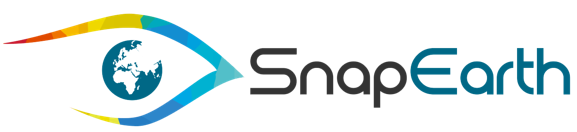 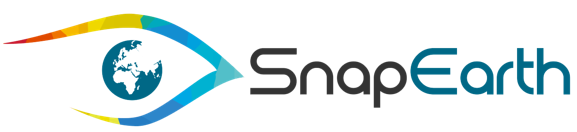  November 9th, 202210:00-12:00Location: Online workshop, accessible via the following link https://global.gotomeeting.com/join/754782973Executive Summary of the Workshop CauseIn the field of journalism, the collection and processing of information from different heterogeneous sources are difficult and time-consuming processes. In the context of the theory of journalism 3.0, where multimedia data can be extracted from different sources on the web, the possibility of creating a tool for the better exploitation of Earth Observation (EO) data and especially images by professionals belonging to the field of journalism is explored. With the production of massive volumes of EO image data, the problem of their exploitation and dissemination to the public and specifically by professionals in media industry arises. In particular, the exploitation of satellite image data from existing tools is difficult for professionals who are not familiar with image processing. In this scope, this workshop presents a new innovative platform that automates some of the journalistic practices.EffectSnapEarth project aims to facilitate the use of EO data by professionals, in a manner that information with added value will be extracted from the EO image analysis. Within SnapEarth, a platform is developed that operates in a cloud environment and is designed to process data from EO satellite missions and extract useful information. SnapEarth introduces several pilot projects, among which is the EarthPress pilot.EarthPress (https://snapearth.eu/services/earth-press) is a web-based platform that aims to take advantage of the massive amount of EO data available, as well as media news, to deliver additional value data to the media business utilizing cutting-edge AI technologies. This platform targets the field of journalism and specifically aims to provide services to editors and journalists, allowing them to enrich the content of their publications and articles with EO images and relevant extracted information. The platform facilitates the synthesis of news articles related with disasters such as floods, wildfires, earthquakes, explosions, etc., considering also the writing style of the journalist. On this scope, the platform allows its end-users to create personal user accounts and through this to utilize the services provided by the EarthPress solution. Through EarthPress interactive platform, the users are able to intervene during the four steps of the article creation procedure, and more specifically, they are able to: search for trending events and breaking news, participate in the filtering of the list of the textual data in which the synthesis of the final article will be based on modify the automatically generated article save the generated article or export it in pdf format the generated article, therefore reducing the time spent on writing an article.Programme10:00 – 10:10Introduction to the workshopPresenter: Anastasis Drosou, Centre for Research and Technology Hellas (CERTH)10:10 – 10:30The SnapEarth Project Introduction to the project’s scopePresenter: Vasiliki Avgikou, Centre for Research and Technology Hellas (CERTH)10:30 – 11:20The EarthPress solutionIntroduction to the EarthPress solution (scope and functionalities)Demonstration of EarthPress Presenter: Alexandros Zamichos, Centre for Research and Technology Hellas (CERTH)11:20 – 12:00Discussion sessionGuidelines for users and presentation of scenariosCompletion of feedback formsDiscussionWrap-up and conclusionVirtual Room[SnapEarth] 3rd National WorkshopYou can also join the meeting from your computer, tablet or smartphone.https://global.gotomeeting.com/join/754782973ContactVasiliki Avgikou. avgikou@iti.grAnastasios Drosou, drosou@iti.gr 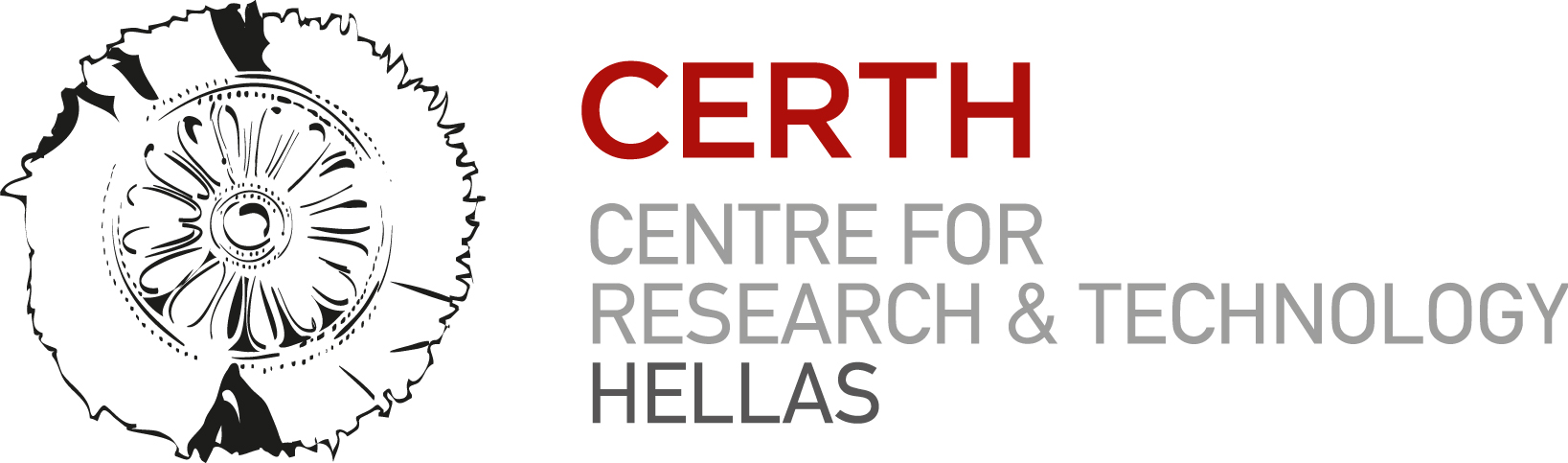 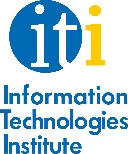 